云浮社区居家养老服务工作简  报第三十七期 云浮市民政局办公室编              2022年10月18日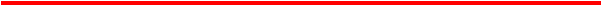 本 期 内 容●市级动态省民政厅调研组到云浮调研民政重点工作云浮市民政局召开全市民政系统疫情防控和安全稳定工作视频会议喜迎二十大 除患保平安——云浮市开展养老服务机构消防安全知识培训及演练●县（市、区）动态聚焦新兴养老体系建设系列报道：精准对接养老需求打造立体化养老体系云安区民政局开展国庆节前后民政服务机构疫情防控和安全生产检查工作●市级动态省民政厅调研组到云浮调研民政重点工作10月18日，省民政厅厅长卓志强率调研组到云浮市，就深入学习贯彻习近平总书记关于民政工作系列重要指示批示精神，全面推进“双百工程”、养老服务体系建设以及民政服务机构疫情防控等工作开展调研。在新兴县太平镇悦塘村，调研组一行参加了云浮市“广东兜底民生服务社会工作双百工程”新增村（居）社会工作服务点挂牌仪式，并与社工亲切交谈，详细了解社工服务情况。随后，调研组一行来到新兴县康养服务中心和金水台温泉康养基地，实地调研养老场所疫情防控、安全管理、养老服务工作开展情况，考察养老服务设施建设情况。 调研组强调，要深入学习贯彻习近平总书记关于民政工作和疫情防控的重要指示精神，把保障民政服务对象的生命安全和身体健康摆在首位，认真履行民政部门行业监管和民政服务机构主体责任，进一步加强疫情防控、食品卫生、消防安全等方面的风险排查整改，确保民政服务机构各项安全管理措施落实落细落到位。要全面实施好“双百工程”，充分发挥社会工作在兜底民生服务方面的积极作用，把民生服务工作做到群众的灶头、心里头，切实增强困难群众的获得感幸福感安全感。要加快推进养老服务体系建设，在确保基本养老服务兜底保障的基础上，坚持政府主导、社会参与、市场化运作的运营模式，积极引导社会资源积极参与养老服务供给，提升养老服务质量，更好满足人民群众多层次、多样化的养老服务需求。省民政厅副厅长聂元松和云浮市有关领导参加调研。云浮市民政局召开全市民政系统疫情防控和安全稳定工作视频会议为深入学习贯彻习近平总书记关于疫情防控和安全工作重要论述，贯彻落实全国、全省、全市疫情防控、安全生产和安全稳定有关会议精神和部署要求，稳妥有序推进国庆、党的二十大期间全市民政领域疫情防控和安全生产等工作，确保全市民政领域安全稳定，按照省民政厅有关工作部署，2022年9月27日上午，云浮市民政局机关全体在家领导，各科室、下属事业单位负责同志统一收听收看全省民政系统疫情防控和安全稳定工作视频会议。该会议结束后，云浮市民政局第一时间召开全市民政系统疫情防控和安全稳定工作视频会议。局党组书记、局长李德荣出席会议并就全市民政系统扎实做好国庆、党的二十大期间疫情防控和安全稳定工作进行部署，局党组成员、副局长梁燕群主持会议。会议通过视频形式开至各县（市、区）民政局，其中主会场设在市民政局，局班子成员、相关科室及下属事业单位负责同志在主会场参会；各县（市、区）民政局班子成员、相关业务科（股）室负责同志及民政服务机构负责人在各地民政局分会场参会。会议传达学习了近期全国、全省、全市疫情防控、安全生产和安全稳定有关工作会议精神，总结通报了今年以来全市民政系统疫情防控和安全稳定工作情况。会议指出,今年以来，全市民政系统强化责任担当，以强有力的工作举措把防疫情、控风险、保安全、守稳定等各项工作落实到位，全市民政系统的安全生产形势总体平稳有序。一是坚持疫情防控和安全生产双统筹。严把“五关”，坚持“高于社会面”标准落实疫情防控措施，在特殊时期实行封闭管理，牢牢守住民政服务机构不发生聚集性疫情的工作底线；二是深入开展“民政服务机构安全管理月”和“安全生产南粤行”活动。围绕“遵守安全生产法、当好第一责任人”主题加强宣传教育学习，推动安全防范责任措施落细落实，坚决守住民政服务机构安全防线；三是全力以赴抓好防汛救灾工作。民政服务机构没有发生安全责任事故，民政服务对象无人员伤亡。今年5月底，我局顺利通过了国务院安全生产和消防工作考核巡查组的综合督查和考核巡查。会议强调，即将召开的党的二十大，是党和国家政治生活中的一件大事。全市民政系统要紧紧围绕服务和保障党的二十大胜利召开这个大局，坚决把“疫情要防住、经济要稳住、发展要安全”的重要要求落到实处，全力以赴做好防风险、保安全、护稳定各项工作，切实答好防范化解重大风险这一时代“大考”，以实际行动践行好“以人民为中心”的发展思想，迎接党的二十大胜利召开。会议要求,一要充分认识做好民政系统疫情防控和安全稳定工作的重要性和紧迫感。做好党的二十大维稳安保工作，是贯穿全市民政领域下半年安全建设的主题，是必须全力以赴共同完成好的重大政治任务。各地民政部门要深入学习贯彻习近平总书记重要指示精神，充分认识做好当前疫情防控、安全生产和维护社会稳定工作的特殊重要性，切实提高政治站位，强化政治担当，严格落实“管行业必须管安全，管业务必须管安全，管生产经营必须管安全”的责任，坚持以大概率思维应对小概率事件，以对党和人民高度负责的态度，以“一失万无”的底线思维，守土有责、守土尽责、守土担责，统筹做好各项安全工作，宁可抓重、不可抓漏，坚决防止发生各类“黑天鹅”“灰犀牛”事件，把忠诚拥护“两个确立”、坚决做到“两个维护”体现到实际行动上，全力营造和维护民政领域安全有序的发展环境。二要坚持问题导向，全面精准防范化解民政领域各类安全隐患。要狠抓民政领域疫情防控。各级民政部门要立即行动起来，切实扛起责任，“守好门、管住人、服好务”，聚焦民政服务机构，紧盯“老、少、残、弱”等重点人群，全面落实市委市政府关于重点场所和特殊场所管控提升一级等“五个上提一级”的疫情防控工作要求，坚决守住民政领域疫情防控“两条工作底线”，全力以赴保障民政服务对象生命安全和身体健康，守好民政系统疫情防控这块责任田。要筑牢民政领域安全稳定防线。要全面夯实民政部门监管责任和民政服务机构主体责任，对全市民政系统和服务机构各类设施安全风险隐患和矛盾问题进行全覆盖、拉网式、起底式大排查，不留死角、不留盲区，坚持闭环思维，及时将各种风险隐患消除在萌芽状态。同时要强化穿透式监管、全链条监管，指导民政服务机构执行相关法规、制度、标准、规范，落实人防、物防、技防措施，防止因内部管理不当引发安全事故。要盯紧守牢民政领域意识形态阵地。各级民政部门要严格落实意识形态工作责任制，牢牢守住网络空间这个意识形态领域斗争的主战场，牢牢把握做好意识形态工作的主动权，时刻保持对“弱信号”的高度敏感，切实加强对舆情风险分析研判、监测预警和应对处置。要紧盯重要时间节点，关注民政服务对象、强化社会组织监管，分层分类做好干部职工和民政服务对象的思想政治工作，全力做好信访维稳工作，坚决防止民政领域发生冲击社会道德底线的事件。要围绕服务大局抓好民生保障工作，加强正面宣传和舆论引导工作，积极回应民政服务对象关切，讲好民政故事、传递民政声音、展示民政风采，弘扬主旋律，凝聚正能量，自觉抵制错误言论，牢牢把握舆论导向，汇聚正能量，为民政工作健康发展提供良好的舆论环境。要狠抓网络安全和数据安全。局机关、下属各事业单位和各地民政部门必须高度重视网络安全，要以近期省、市开展的网络安全攻防演练为鉴，进一步压实网络安全责任意识，迅速开展系统内各领域门户网站、政务新媒体、APP等网络安全风险隐患全面排查自查，发现问题迅速整改，从源头上堵塞漏洞；进一步加强民政信息系统安全管理，严格落实网络信息安全等级保护要求，强化网络安全技术防护措施；进一步加强人员专业培训，安排专人落实每日一巡查、每日一报告，做到人防、物防、技防；进一步加强值班值守和应急演练，制定切实可行的网络安全应急响应预案，定期开展网络安全应急演练；进一步加强数据存储、传输、使用等重点环节管理，防止数据被窃取、滥用、泄露、误用等。同时，还要抓好保密、资金、信访等安全，全力以赴做实做细，确保“安全万无一失”。三要加强组织领导，压实责任，以“时时放心不下”的责任感推动民政领域各项安全工作落实到位。要强化责任落实。各地民政部门要认真落实“三管三必须”要求，主要负责同志要亲力亲为、靠前指挥，分管负责同志要认真履行各自安全职责，一级抓一级，层层抓落实。要找准问题、找准隐患、纳入台账，实行动态销号管理，做到责任到人、措施明确。同时要明确监管责任，推动机构主要负责人对机构安全负总责，压实主体责任，确保疫情防控和安全稳定各项任务落实到“神经末梢”、措施压实到“最后一米”。要强化值班值守和信息报送。要严格执行领导干部在岗带班、关键岗位24小时值班和外出报备等制度，确保全市民政系统应急指挥机制始终处于激活状态。要严格落实事故直报制度，对民政领域安全事故隐患隐瞒不报、谎报或者拖延不报的，从严追究责任。 要严明工作纪律。各级部门负责人对本辖区、本部门各类安全稳定工作情况必须全面了解，做到心中有数，要强化跟踪问效，切实增强检查督导的实效，对问题上报和处理不及时、排查整改工作中不认真、搞敷衍以及违反工作纪律的单位和个人将进行严肃问责。喜迎二十大 除患保平安——云浮市开展养老服务机构消防安全知识培训及演练为全面推进“喜迎二十大除患保平安”消防安全工作，提高云浮市养老服务机构的消防安全能力和水平，提升养老服务机构应急技能，增强消防安全防范意识，加强消防安全知识教育，云浮市居家养老服务信息化平台（以下简称市平台）积极响应云浮市民政局的部署和要求，于2022年9月27日上午，市平台邀请了云浮市云城区消防救援大队刘宜超教官、潘楚钧教官在云城区居家养老服务中心开展消防知识（线上+线下）培训及演练活动，共84家养老机构及居家养老服务中心（站），约198名学员参加了培训。培训以理论讲解和现场演练的形式开展，区消防救援大队刘宜超教官以图文并茂、新闻报道、故事分析、现场说法的方式，播放讲解了近期发生的一些大小火灾故事的实例视频，触目惊心的画面使参培人员的心灵受到了极大的震撼，深刻认识到了“隐患险于明火，防范胜于救灾”的重要性。刘教官继而带领我们通过认识火灾、消防基本常识、消防设施、器材简介、如何开展消防安全检查、宣传如何逃生自救方法等方面，深入浅出地讲解了消防安全的重点工作和日常规范，指导各县（市、区）养老服务工作人员如何开展日常的消防安全工作。紧接着到了现场演练的环节，现场人员一同到云城区居家养老服务中心外进行消防方法“实战”演练，潘教官在消防器材的使用环节详细介绍了灭火器的使用方式，教导大家如何正确使用灭火器，掌握灭火器材的使用方法，现场通过制做小型火苗的情形，让助老人员亲身上阵，正确实操使用灭火器。通过此次培训及演练，让参与学员进一步认识到消防安全的重要性，增长了养老服务机构工作人员消防安全工作的理论知识和技能，掌握了基本的消防安全知识和消防器材的正确用法，提升了消防安全防范意识及检查消除火灾隐患的能力，学员们纷纷表示获益匪浅。●县（市、区）动态聚焦新兴养老体系建设系列报道：精准对接养老需求打造立体化养老体系  近年来，新兴县立足“让所有老年人都能有一个幸福的晚年”这一目标，用“巧心思”科学布局全县社区居家养老服务站点，下“狠功夫”加快推动智慧养老，花“大力气”全面优化养老服务供给，打造新兴县居家社区机构相协调、旅居医养康养相结合的养老服务体系。统计数据足以证明新兴养老服务体系的持续完善。截至目前，全县建成县级康养服务中心1家、镇级敬老院14家、居家养老服务中心（站）31家，引入社会运营机构4个，惠及全县8.4万名长者，让老年人共享改革发展成果、安享幸福晚年。社区居家养老服务“全覆盖”。众所周知，要建立健全多层次养老服务体系，最关键的是打通居家和社区养老“最后一公里”， 针对上述问题，新兴县抢抓云浮市被列为第五批中央财政支持开展居家和社区养老服务改革试点市的机遇，按照《新兴县加快推进社区居家养老服务实施方案》（新改委发〔2020〕1号）目标任务，从2019年起，逐步推动社区居家养老服务设施建设。截至2022年6月30日，全县已陆续建成31个居家养老服务中心（站），在建15个，基本实现社区居家养老服务覆盖各镇，为长者提供包括智慧养老、生活照料、日间托管、临时托养、家政服务、助餐配餐、医疗保健、康复护理、文化娱乐、精神慰藉、紧急援助等综合性、多功能、普惠性的养老服务，让老人住在家中也能享受专业机构提供的养老服务。此外，新兴县以“政府搭台建设，热心企业资助，社区积极参与，社工机构运营”的试点模式，在县城东南西北四个方位建设4家长者食堂，采取集中就餐、统一餐标、分类补助的形式，为全县60周岁以上有需要的老人提供日常用餐服务，提高用餐长者的生活质量。全力打造“15分钟养老服务圈”。随着老年人群体需求日益丰富，从温饱型物质需求向多层次、多样化需求延伸，新兴坚定不移推进全县养老领域供给侧结构性改革，发挥有为政府、有效市场、和谐社会的优势，发展多类型养老服务机构，逐步形成“基础养老、兜底养老、高端养老”三位一体的基本养老服务供给格局，形成“15分钟养老服务圈”，保障人人享有基本养老服务，有效满足老年人多样化、多层次养老服务需求。前阶段，投资6000多万元的新兴县康养服务中心正式落成。中心内设床位300个，兜底保障全县失能、半失能特困老年人养老服务需求，并面向社会接收有养老需求的长者。截至2022年6月30日，新兴县康养服务中心入住老人155人，其中兜底保障老人66人、社会老人89人。在自费入住的社会老人中，大部分是离退休干部职工、新兴籍外地退休干部，甚至还有几名非本地籍的外市老人慕名而来闻名。目前，新兴县康养服务中心按照“保四星、争五星”目标抓紧完善建设，积极参评2023年广东省养老机构星级评定。与此同时，新兴县通过加强对全县财政兜底集中供养的公办养老机构管理涉及新城镇、天堂镇、河头镇、簕竹镇，开展社会化运营改革，解决乡镇敬老院机制不健全、管理不到位、人员不专业等问题，有效提高运营方的积极性。例如天堂镇敬老院现有床位56个，目前在住特困老人24个，由于前期改造和运营较好，镇里不少老人前来了解咨询，有效扭转以往公办敬老院“空床等人”局面。下一步，新兴县将乘省民政厅与14个市签署旅居养老合作框架协议的“东风”，立足新兴县作为广东省全域旅游示范区、“中国温泉之乡”“国家旅游名片”“全国休闲农业与乡村旅游示范县”和“广东省旅游综合改革示范县”的综合优势，探索旅居养老新模式，争创全省乃至全国“旅居养老”示范基地。云安区民政局开展国庆节前后民政服务机构疫情防控和安全生产检查工作     为切实做好国庆期间疫情防控和安全生产工作，消除各类安全隐患，让民政服务对象度过一个欢乐、祥和、平安的国庆假期，国庆节假期前后，云安区民政局派出三个检查组，到各镇民政服务机构进行节前疫情防控和安全生产检查，为党的二十大胜利召开营造良好环境。检查组实地查看、查阅资料、听取机构负责人工作汇报等方式，了解各机构常态化疫情防控工作，同时针对消防设施是否完整有效、室内是否有私拉乱接电线及私自使用电饭煲、工作人员是否掌握消防安全知识和熟练操作灭火器材、食堂管理是否规范、食品是否按规定留样等方面开展了全方位、无死角检查，对检查发现的问题，要求立即整改，坚决消除安全隐患，筑牢安全防线，保障服务对象生命财产安全。检查组强调，国庆假期临近，各类安全风险隐患增加，各机构要切实压实主体责任，一要时刻绷紧疫情防控这根弦，以最严的作风、最细的措施、最高的标准开展疫情防控检查，坚决守住“零输入、零感染”底线，进一步筑牢疫情防控坚固防线；二要深刻吸取近期省内外安全事故教训，举一反三，深入开展消防隐患、燃气安全隐患、食品安全隐患大排查，做到检查横向到边、纵向到底，消除各类安全隐患，坚决防止安全事故发生；三要严格执行领导带班、24小时值班制度，从严从紧从细开展日常巡查检查，同时加强信息报送，确保机构内服务对象和工作人员度过欢乐、祥和、平安的节日。发至：市政府绍雄同志、市府办杰华同志；市直有关单位，各县（市、       区）委深改委、人民政府、民政局。　抄送：省民政厅，市委深改委成员。